CONDITION MONITORING SOCIETY OF 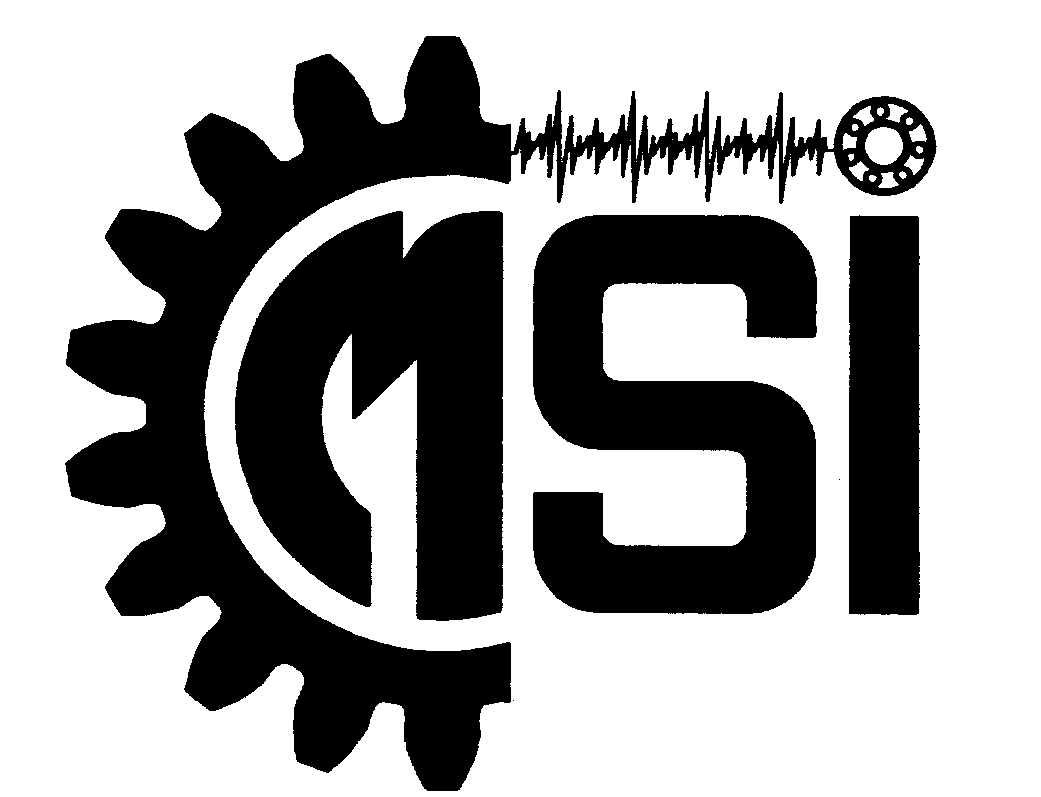  (Regd. No. 45061 / 2003) www.comsoi.org            e-mail: cmsi.hq@gmail.com1.	Class of Membership applied for     MEMBER 			                      		  2. Type : LIFE3. 	Full Name (in Block Letters).  _____________________________________________________ Male/ Female_____________4.	Date of Birth:  			5. Nationality: ___________________6.	Mailing Address: _______________________________________________________________________________________	_____________________________________________________________________ Pin Code: _______________________	7.	Telephones (O)______________ ( R ) ______________  Fax _________________ email:______________________________8.	Educational Profile:9.	Professional Experience:10.	Details of Membership of other professional Institutions/bodies11.	Details of awards/honours received12.	Payments details: Cheque/DD No.________________ Dated:________________ Drawn on ____________________________for Rs. 3,500/-  (Rupees __________________________________________________________ only) in favour of ‘Condition Monitoring Society of ’, Payable at .DECLARATION BY APPLICANTI, __________________________________________________ S/O D/O __________________________________________________Certify that the information furnished above, is true to the best of my, knowledge and belief. Also, upon my election as member of Condition Monitoring Society of India, I agree to abide by the rules and regulations of the Society. I shall strive to promote the objectives and ideals of the society for the enrichment of field of Condition Monitoring.Place:Date :											SignatureObjectives of the SocietyTo promote, support and encourage all measures designed to prevent, reduce or remedy machinery failures in industry.To seek recognition by and collaborate with all appropriate agencies in  for better maintenance management of industry.To maintain an adequate Library for the use of the members and also to general public.Diffusion of technical and scientific education among the members.To carry on any activity or activities of a charitable nature.To promote creativity and inculcate scientific temper among the young generation to aid in national building.To run the society purely on non-profitable basis.To build a network of national chapters and disseminate all information on condition monitoring activities.Eligibility for MembershipFounder Members: The member who had subscribed originally at the time of Registration of the Society shall be the founder members of the society.Life Membership: An Indian citizen who has attained 18 years of age, and possesses any Degree or a Diploma in Engineering can become Life Member of the society by subscribing a fee of Rs. 3,500/- towards membership.   QUALIFICATIONCOLLEGE / UNIVERSITYYEAR OF PASSING   Designation / Rank.OrganisationPeriodFrom                          To